“Burris Grads 2024”Presented by 5th GradeConcert Date:  May 9, 2024Time:  7:00p.m.Place:  Burris GympRACTICE YOUR SONGS AND DANCES FROM MY WEBSITE: RAMEYTMUSIC.COM 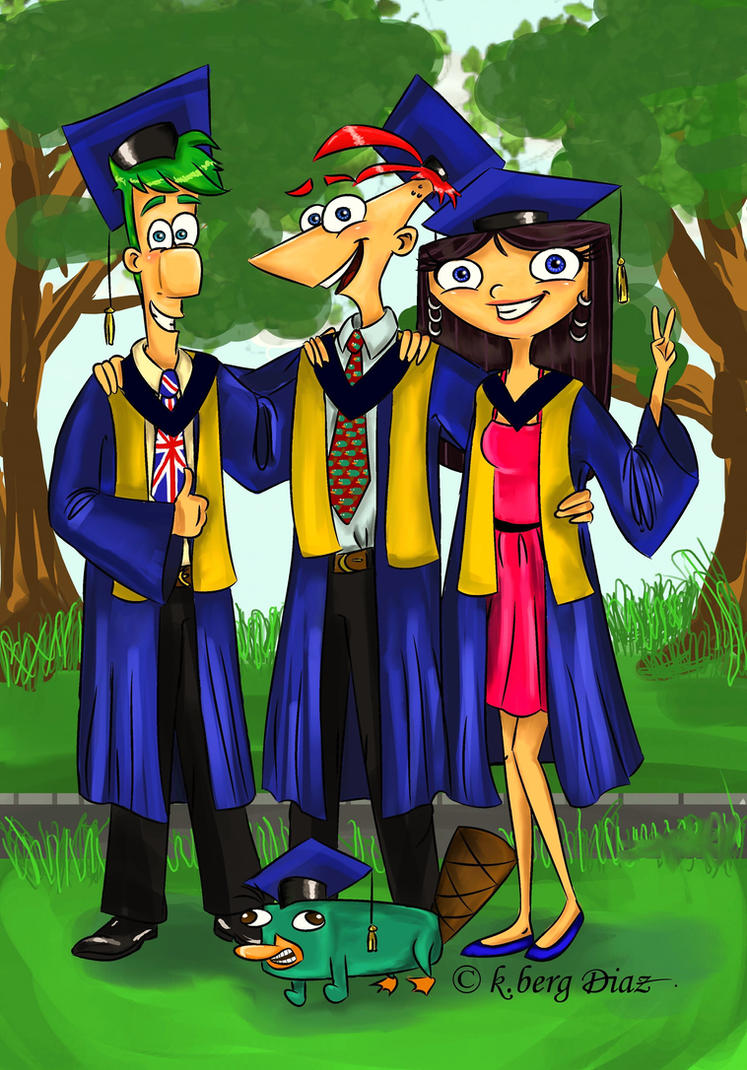 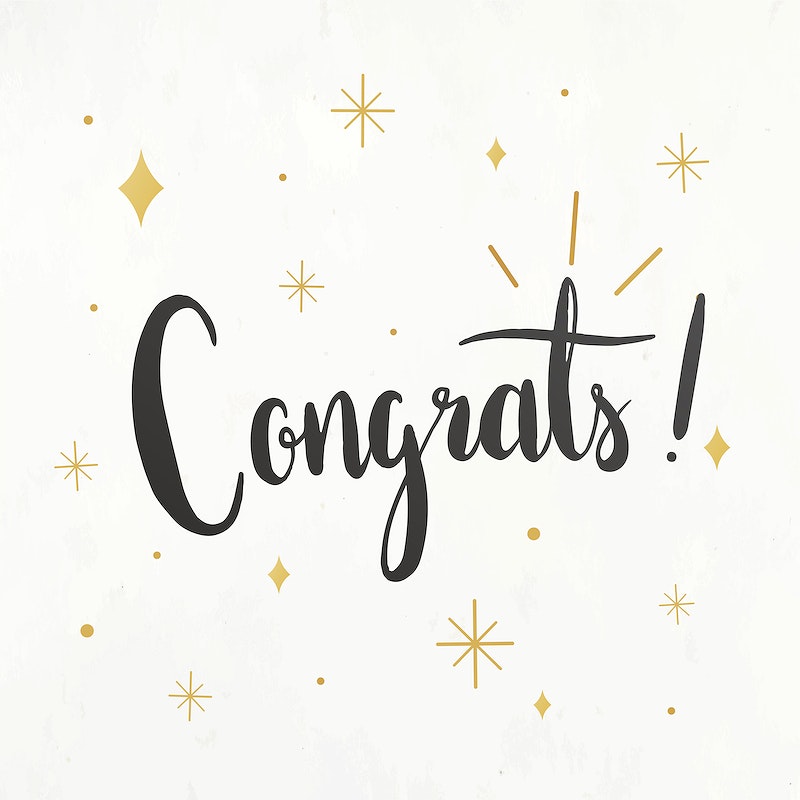 